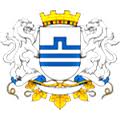 GLAVNI GRAD – PODGORICANACRTodlukA o  IZMJENAMA I DOPUNAMAODLUKE O KRITERIJUMIMA , NAČINU IPOSTUPKU RASPODJELE SREDSTAVA ZAPODRŠKU PREDUZETNIŠTVU Na osnovu člana 27 stav 1 tačka 6 Zakona o lokalnoj samoupravi ("Službeni list CG", br. 2/18, 34/19, 38/20, 50/22 i 84/22) i člana 24 stav 1 tačka 6 Statuta Glavnog grada ("Službeni list CG - opštinski propisi", broj 8/19, 20/21 i 49/22), Skupština Glavnog grada - Podgorice, na sjednici održanoj _______godine, donijela jeO D L U K Uo  izmjenama  i dopunama Odluke  o kriterijumima, načinu i postupku raspodjele sredstava za podršku preduzetništvuČlan 1	U Odluci o kriterijumima, načinu i postupku raspodjele sredstava za podršku preduzetništvu (“Službeni list CG” – opštinski propisi, br. 14/21) poslije člana 1 dodaje se novi član 1a, koji glasi: “Izrazi upotrijebljeni u ovoj Odluci za fizička lica u muškom rodu podrzumijevaju iste izraze u ženskom rodu”.  Član 2	U članu 3 stav 1 poslije riječi “Komisija” dodaju se riječi: “za raspodjelu (u daljem tekstu:Komisija za raspodjelu)”.	U stavu 2 istog člana  tačka 2 mijenja se i glasi:  “Podstiče održivi razvoj i prerađivačku industriju”.U članu 3 stav 2 tačke 3 i 4 brišu se, a tačke 5, 6, 7 i 8 postaju tačke 3, 4, 5, 6.Član 3	U članu 4 stav 2 broj “30“zamjenjuje se brojem “20” .Član 4	U članu 5 stav 3 tačka 5 briše se, a tačka 6 postaje tačka 5 . 	U istom članu stav 5 mijenja se i glasi: “ Članovi Komisije su: dva člana predstavnici Glavnog grada, jedan član akademske i jedan član poslovne zajednice”.	 U istom članu stav 6 briše se, a stav 7 mijenja se i glasi: ”Ovlašćeni subjekti za predlaganje članova Komisije su služba gradonačelnika i starješina organa/službe Glavnog grada, u zavisnosti od oblasti za koju je konkurs raspisan”. Član 5	U članu 5 u stavu 1, 2, 3, 4, 5, 7, 8, 9,10, članu 6 stav 1 tačka 1, članu 7 stav 1 i tačke 1 i 2, članu 8 stav 1, 2, 3, članu 9, stav 1, 2 i 3, članu 12 stav 2, 4 i 5, članu 13 stav 1, članu 14, članu 16 stav 1, 2 i 3, članu 18 stav 1 i 3, članu 19 stav 1, 2, 3 i 4, članu 20 stav 1 i 2, članu 21 stav 2, članu 22 stav 1 tačka 3 i članu 24 stav 2, poslije riječi “Komisija” dodaju se riječi “za raspodjelu”.Član 6	U članu 11 stav 1, tačka 1 briše se.	Tačke 2, 3, 4 i 5 postaju  tačke 1, 2, 3 i 4.Član 7	U članu 12 u stavu 1 broj “30” zamjenjuje se brojem “20”.	U istom članu u stavu 3 dodaje se tačka 1 koja glasi:”- prijavu (Obrazac1)”, a tačka 1 postaje tačka 2, mijenja se i glasi :”- izrađen biznis plan (Obrazac 2)-štampana i elektronska verzija biznis plana na USB”. Tačka 2 briše se.	U istom članu u stavu 4 tačka 1 mijenja se i glasi:”- prijavu (Obrazac1)”. Tačka 3, mijenja se i glasi:”- izrađen biznis plan (Obrazac 2)-štampana i elektronska verzija biznis plana na USB”.	U istom članu u stavu 4 dodaje se tačka 12 i glasi:”- ”Potvrda iz Centralne banke Crne Gore da privrednom subjektu nijesu blokirani računi ( ne starija od 30 dana )”.Član 8	U  članu 17 stav 2 broj “10%” zamjenjuje  se  brojem “50%”. Član 9	U članu 24 stav 5 mijenja se i glasi: “Realizaciju zaključenog ugovora prati Komisija za  monitoring (u daljem tekstu:Komisija za monitoring)”.Član 10	U članu 25  stav 5 mijenja se i glasi:” Praćenje realizacije biznis planova vrši Komisija za monitoring”.                                                                                                                          Član 11	Poslije člana 25 dodaje se novi član 25a koji glasi:“Članovi Odluke 6, 7, 8 i 9, koji regulišu prestanak mandata Komisije za raspodjelu adekvatno se primjenjuju i na Komisiju za monitoring.”Član 12	Član 26 mijenja se i glasi:“Učesnik kome su dodijeljena sredstva dužan je da Komisiji za raspodjelu i Komisiji za monitoring podnese  izvještaj o realizaciji biznis plana sa finansijskim izvještajima . 	Izvještaj iz stava 1 ovog člana podnosi se u roku od godinu dana od dana zakjlučivanja ugovora.Član 13	U članu 27 riječi “Komisija može” zamjenjuju se riječima: “Komisija za raspodjelu i Komisija za monitoring mogu”. Član 14	U članu 28 stav 1 mijenja se i glasi: “Komisija za monitoring objedinjeni izvještaj o podržanim biznis planovima, iznosu dodijeljenih sredstava, realizovanim projektima i njihovim efektima podnosi gradonačelniku.”Član 15	Član 29 mijenja se i glasi:“Komisiji za raspodjelu i Komisiji za monitoring pripada naknada za rad.Visinu naknade utvrđuje gradonačelnik Glavnog grada posebnim aktom polazeći od obima i složenosti posla koji su komisije obavile”.Član 16	Ova odluka stupa na snagu osmog dana od dana objavljivanja u “Službenom listu Crne Gore- opštinski propisi.”Broj:02- 016/24-                                                                     Podgorica,               2024. godine                                                                           Skupština Glavnog Grada- Podgorice                                                                      Predsjednica,                                                                 dr Jelena Borovinić Bojović, s.r.ObrazloženjePRAVNI OSNOV za donošenje Odluke o kriterijumima, načinu i postupku  raspojdele sredstava za podršku preduzetništvu sadržan je u odredbi člana 27 stav 1 tačka 6 Zakona o lokalnoj samoupravi  (“Službeni list CG”, br. 2/18, 34/19, 38/20, 50/22 i 84/22) je propisano da opština, u skladu sa zakonom i drugim propisima uređuje i obezbjeđuje uslove za razvoj preduzetništva i člana 24 stav 1 tačka 6 Statuta Glavnog grada (“Službeni list CG -opštinski propisi”, br.8/19, 20//21 i 49/22) kojim je propisano da Glavni grad u skladu sa zakonom i drugim propisima uređuje i obezbjeđuje uslove za razvoj preduzetništva.         RAZLOZI ZA DONOŠENJE  Odluka o kriterijumima, načinu i postupku raspodjele sredstava za podršku preduzetništvu donijeta je 2021. godine, sa ciljem da se kroz pružanje podrške preduzetničkom potencijalu, stvaraju uslovi da preduzetnici daju puni doprinos razvoju privrede i društva, posebno u Glavnom gradu. Međutim, praktična primjena navedene odluke pokazala je neke manjkavosti u sprovođenju propisanog postupka raspodjele sredstava, koje utiču na efikasnost sprovođenja istog. Potreba kontinuiranog praćenja realizacije dodijeljenih sredstava zahtijevala je formiranje posebne komisije za monitoring, te je i u tom smislu odluku trebalo dopuniti.       OBRAZLOŽENJE POJEDINIH ODREDBI:Odredbom člana 1 dodat je član1a kojim je utvrdjen princip rodne ravnopravnosti po pitanju izraza koji su u ovoj odluci upotrijebljeni za fizička lica u muškom rodu, u skladu sa članom 11 Zakona o rodnoj  ravnopravnosti.  Članom 2 dopunjen je naziv Komisije, tako  da  isti  glasi: “Komisija za  raspodjelu”. Istim članom   promijenjena je i tačka 2 tako da glasi: “Podstiče održivi razvoj i prerađivačku industriju”. Takođe u  stavu 2  brisane su tačke  3 i 4,  a  tačke  5, 6, 7 i 8 postale  su  tačke 3, 4, 5 i 6.Članom 3 broj 30 zamijenjen je brojem 20 na koji način se precizira rok za trajanje raspisanog konkursa.Članom 4 su u članu 5 stav 3, tačka 5  i stav 6  istog člana brisani, a  promijenjeni stav 5 i 7. Članom 5 su precizirani članovi, stavovi i tačke Odluke  u kojima  poslije riječi “Komisija” dodaju riječi “za  raspodjelu”.Članom 6 brisana je  tačka 1  stava 1  člana 11, a tačke 2, 3, 4 i 5 postale  su  tačke 1, 2, 3 i 4.Članom 7 promijenjen je stav  1 člana 12,  na  način  što se  prijava na  Konkurs  za biznis plan  podnosi u roku od 20 dana. Takođe su u istom članu u stavu 3 i 4 dodate tačke, a brisana je tačka 2 važeće Odluke.Članom 8  u članu 17 stav 2  broj “10%” zamijenjen je  brojem “50%”.  Članom 9 promijenjen je stav 5 člana 24  kojim je  utvrđeno  da  realizaciju zaključenog  Ugovora  prati Komisija za monitoring. Članom 10 promijenjen je član 25 stav 5, kojim se  utvrđuje  da  praćenje realizacije biznis planova vrši Komisija za monitoring.                                                 Članom 11 dodat je član 25a, kojim se  utvrđuje  da  se  članovi Odluke 6, 7, 8 i 9 koji regulišu prestanak mandata  Komisije  za  raspodjelu  adekvatno primjenjuje  i na Komisiju za monitoring.Članom 12 promijenjen je član 26 Odluke tako što je utvrđena obaveza učesniku kome su dodijeljena sredstva da Komisiji za raspodjelu i Komisiji za monitoring podnosi izvještaj o realizaciji Biznis plana sa finansijskim izvještajima, i to u roku od godinu dana od dana zaključivanja ugovora.  Članom 13 riječi „Komisija može“ zamijenjena je riječima „Komisija za  raspodjelu i Komisija za monitoring mogu“.Članom 14 promijenjen je stav  1 člana  28 na način  što se utvrđuje da objedinjeni izvještaj o podržanim  biznis  planovima, iznosu dodijeljenih  sredstava, realizovanim projektima i njihovim  efektima, sačinjava Komisija za monitoring i podnosi gradonačelniku.Članom 15 promijenjen je  član 29, tako  što je utvrđeno da  naknada  za  rad pripada Komisiji za  raspodjelu i Komisiji za monitoring, koju utvrđuje gradonačelnik Glavnog grada posebnim aktom.Članom 16 utvrđeno je da Odluka  stupa  na  snagu 8  dana  od  dana  objavljivanja u  Službenom listu CG – opštinski propisi.